Honors Chemistry: Unit Three Bonding Assignments​Unit Three Bonding ObjectivesI can determine whether a compound is ionic or covalent based on the first atom in the compound.I can list the properties of ionic compounds, covalent compounds, and metallically bonded atoms. I know the difference between an ionic compound (formula unit) and a covalent compound (molecule).I can define the word alloy.I know what happens to the electrons in a metallic bond.I can list the properties of metals that result from the free movement of e- in metallic bonds.I have memorized the name, formula, and charge of the following polyatomic ions: nitrate, sulfate, phosphate, carbonate, bromate, iodate, chlorate, hydroxide, cyanide, acetate, and ammonium.I can describe how an atom becomes an anion or a cation.I can explain how the octet rule is used to explain why atoms bond.I can describe what happens to the electrons in an ionic bond.I can make a formula from ions or the name of an ionic compound.I can explain how the rules for naming ionic compounds are different when a transition metal is involved.I know the difference between a monatomic ion and a polyatomic ion.I know how to change any -ate polyatomic ion to an –ite, per…-ate, and hypo…ite ion.I can explain the rules for naming acids and oxyacids.I know what types of atoms form covalent bonds.I know what happens to the electrons in a covalent bond.I can apply the rules for naming molecules.I know the 7 diatomic molecules.I know the common names for NH3, O3, and H2O.I know how to name the diatomic molecules.I can list the rules for drawing Lewis structures.I can draw a Lewis structure for a polyatomic ion.I how to draw resonance structure.I know how to draw Lewis structure exceptions (electron deficient, expanded octet, and odd number)I know what a VSEPR stands for.I know the difference between a bonding pair of electrons and a lone pair of electrons.I can draw the following VSEPR structures, list their bond angles, and hybridization based on the number of lone pairs and bonding pairs from memory: linear, trigonal planar, tetrahedral, trigonal pyramidal, bent, trigonal bipyramidal, and octahedral.I know how to determine the polarity of a bond using ∆EN.I know how to classify a molecule as polar and nonpolar based on its VSEPR structure, bond polarity, and terminal atoms. (just for VSEPR shapes listed in #28)WeekDateAssignmentsDueTextbook SectionObjectivesTurn in or stamp?Q2Week 110/19CW: Chemical Bonding Webquest 10/198.1 & 9.11 – 3TQ2Week 110/19HW: Chemical formulas Video and Ionic Vs Molecular Video notes10/208 – 9 1 - 3SQ2Week 110/20CW: Memorizing Polyatomic ions10/268.37N/AQ2Week 110/20HW: Properties of molecules & salts video and Metallic Bonding video notes 10/208 – 9 2 – 6SQ2Week 110/21CW: Ionic and Molecular Compounds Lab10/218 – 9 1 – 3 TQ2Week 110/21HW: Monatomic ions video notes10/228.18 – 9 SQ2Week 110/22CW: Naming Ionic Compounds POGIL10/228.310 – 12 TQ2Week 110/22HW: Writing Ionic Formulas video and writing Ionic formulas practice problem video notes10/238.310 – 11SQ2Week 1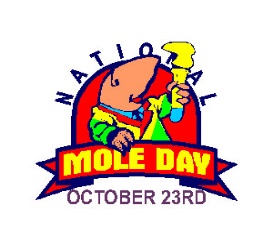 Mole Day Party!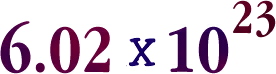 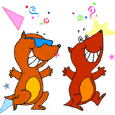 Mole Day Party!Mole Day Party!Mole Day Party!Mole Day Party!Q2Week 1HW: Writing Formulas with Transition Metals video and Transition metals in Ionic… video notes10/268.310 – 12 SQ2Week 210/26***Polyatomic Ion Quiz******Polyatomic Ion Quiz******Polyatomic Ion Quiz******Polyatomic Ion Quiz******Polyatomic Ion Quiz***Q2Week 210/26CW: Testing for Different Charges Lab10/268.312TQ2Week 210/26HW: Binary Ionic compounds Single Charge and Multi-charge worksheet10/278.310 – 12 TQ2Week 210/27CW: Polyatomic Ions POGIL10/278.310 – 14 TQ2Week 210/27HW: Writing Formulas with Polyatomic ions video and practice video notes10/288.310 – 14SQ2Week 210/28 CPCW: Precipitate Lab10/298.310 – 14  TQ2Week 210/28 CPHW: More Practice Naming WS10/298.310 – 14  TQ2Week 210/29***Ionic Bonding Quiz (Chapter 8)******Ionic Bonding Quiz (Chapter 8)******Ionic Bonding Quiz (Chapter 8)******Ionic Bonding Quiz (Chapter 8)******Ionic Bonding Quiz (Chapter 8)***Q2Week 210/29CW: Naming Acids POGIL10/299.215TQ2Week 210/29HW: Naming Acid WS10/309.215TQ2Week 210/29HW: Naming Acid video notes10/309.215TQ2Week 210/30CW: Naming Molecules POGIL10/309.216 – 21 TQ2Week 210/30HW: Naming Molecule video and What are the diatomic elements video notes10/309.216 – 21 TQ2Week 311/2CW: Mixed Naming Notes & Changing Poly Notes11/28.3 – 9.21 – 21 SQ2Week 311/2HW: Mixed Naming Video and Mixed Formula Video notes11/38.3 – 9.21 – 21 SQ2Week 311/3CW: Mixed Naming WS11/48.3 – 9.21 – 21 TQ2Week 311/3HW: Finish Mixed Naming WS11/48.3 – 9.21 – 21 TQ2Week 311/4CW: Drawing Lewis Structures Activity11/49.122TQ2Week 311/4HW: Drawing Lewis Structures video notes11/59.322SQ2Week 311/5***Mixed Naming and Properties Quiz******Mixed Naming and Properties Quiz******Mixed Naming and Properties Quiz******Mixed Naming and Properties Quiz******Mixed Naming and Properties Quiz***Q2Week 311/5CW: Lewis Structure 1 WS11/59.322 – 23 TQ2Week 311/5HW: Drawing L. S. with Resonance video notesHW: Drawing L.S. Exceptions to octet Rule (Odd #, Electron Deficient, and Expanded Octet) Video Notes (3)11/69.322 – 25SQ2Week 311/6CW: Lewis Structure 2 WSLewis Structure whiteboard Review11/69.322 – 25 TQ2Week 311/6HW: VSEPR introduction video notes11/99.426 – 27 SQ2Week 411/9***Lewis Structure Quiz******Lewis Structure Quiz******Lewis Structure Quiz******Lewis Structure Quiz******Lewis Structure Quiz***Q2Week 411/9PhET Molecular Shapes Activity11/99.426 - 28TQ2Week 411/9HW: VSEPR Theory video and Hybridized Orbitals video notes11/109.426 – 28 SQ2Week 411/10CW: VSEPR WS11/109.426 – 28TQ2Week 411/10HW: Polar Covalent Bond video and Polar or non-polar molecules video11/129.529 - 30  SQ2Week 411/11Veteran’s Day- No SchoolVeteran’s Day- No SchoolVeteran’s Day- No SchoolVeteran’s Day- No SchoolVeteran’s Day- No SchoolQ2Week 411/12CW: Polarity WS11/129.529 - 30  TQ2Week 411/12HW: Objectives11/168 – 9 1 – 30 SQ2Week 411/13CW: Lewis Structures WB Review11/16922 – 30 N/AQ2Week 411/13HW: Objectives11/168 – 9 1 – 30 S511/16***Unit 3 Binder Check******Unit 3 Binder Check******Unit 3 Binder Check******Unit 3 Binder Check******Unit 3 Binder Check***511/16CW: Naming and Properties ReviewN/A511/17Unit 3 TestUnit 3 TestUnit 3 TestUnit 3 TestUnit 3 Test